5. Sınıf 2. Ünite “My Town”Bilgisayarsız (Unplugged) Kodlama Etkinlikleri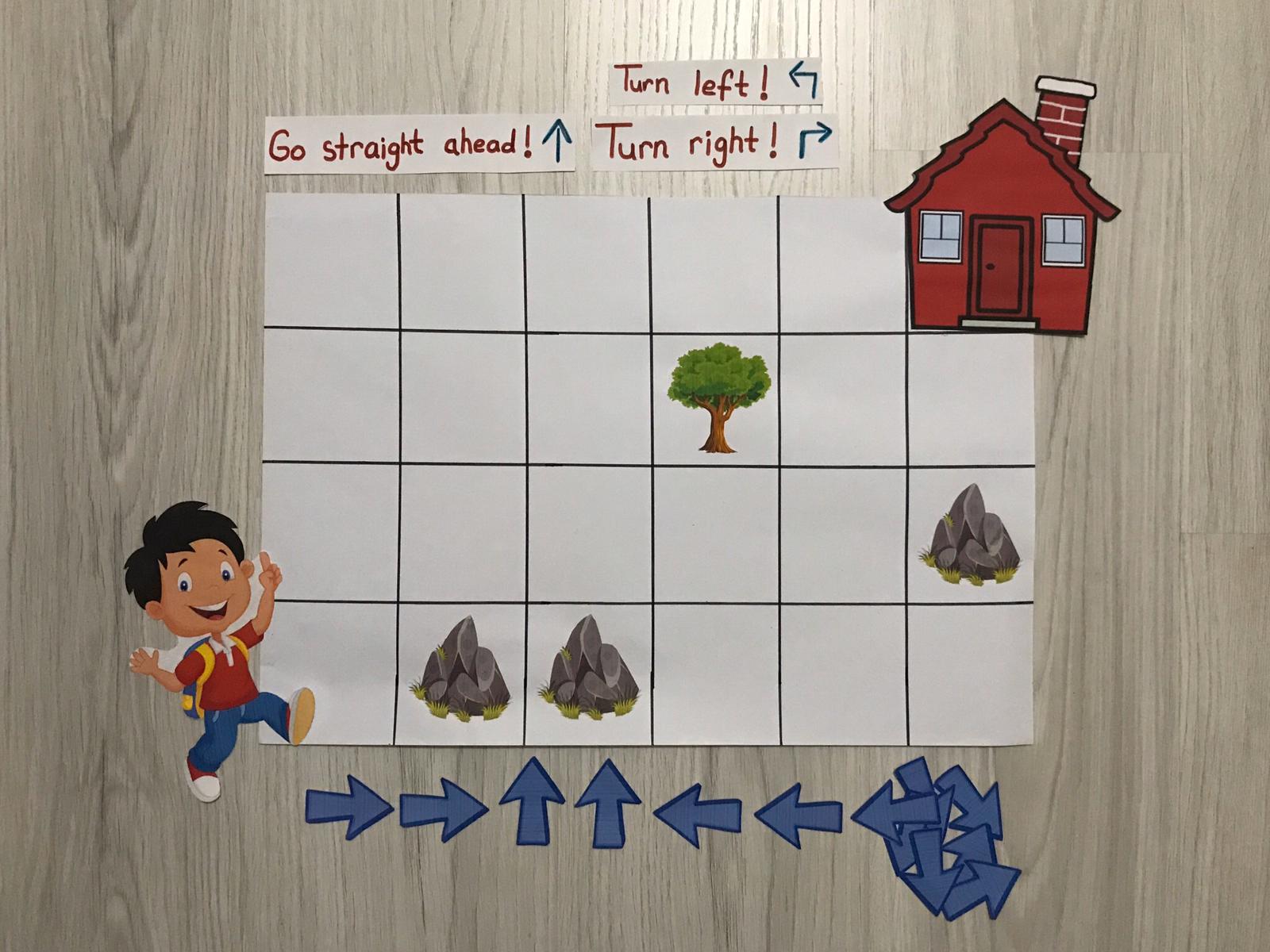 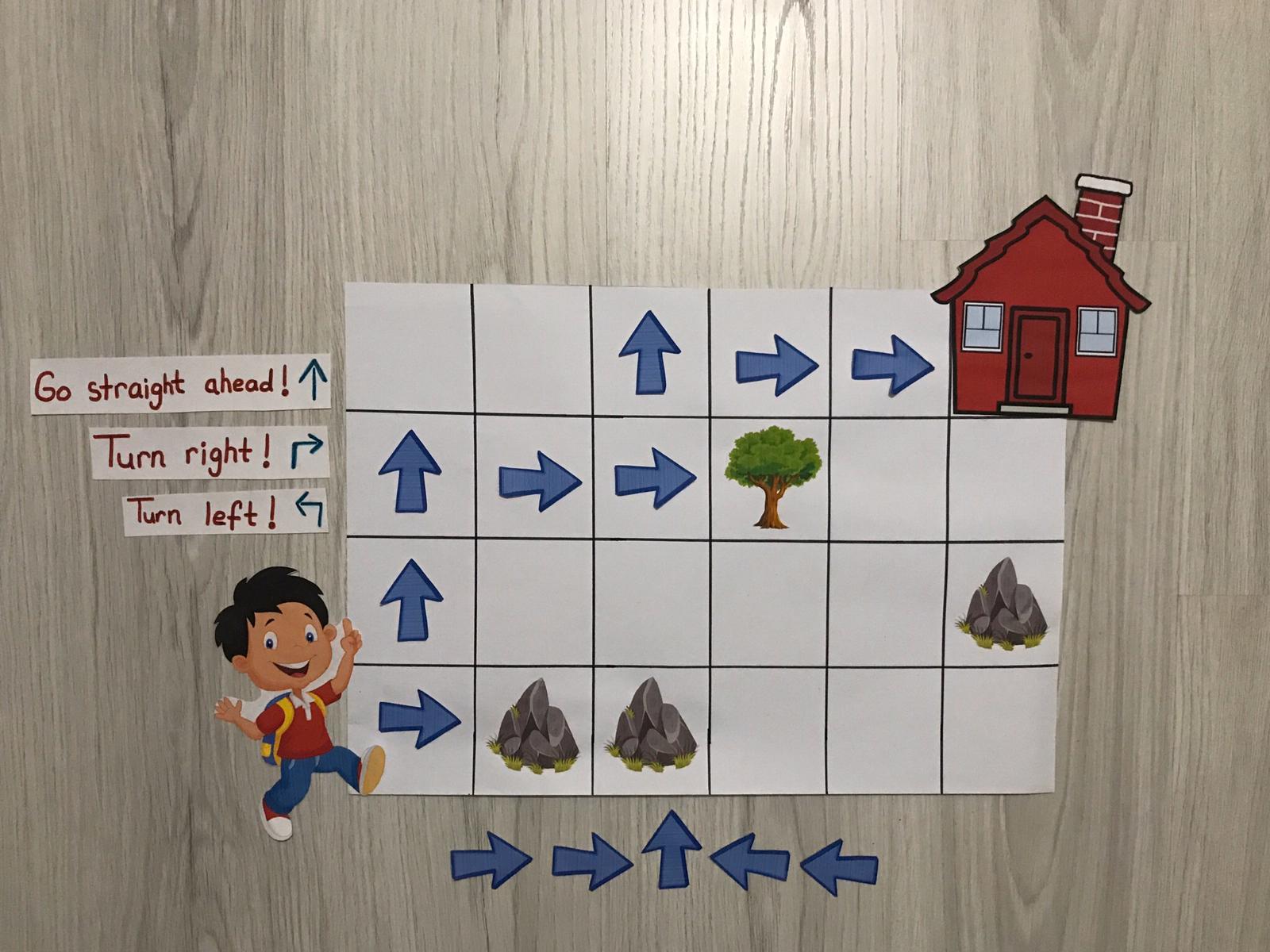 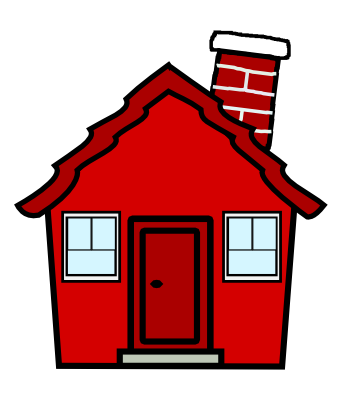 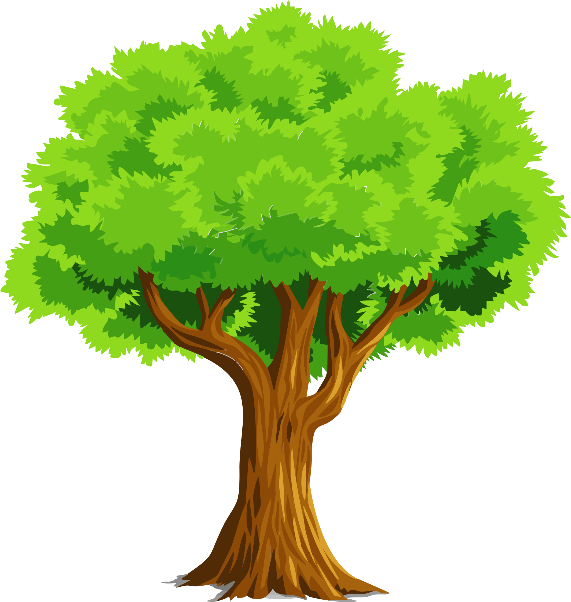 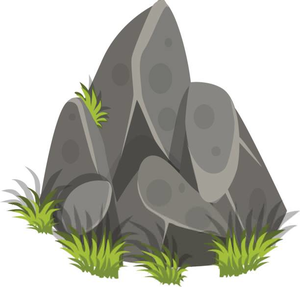 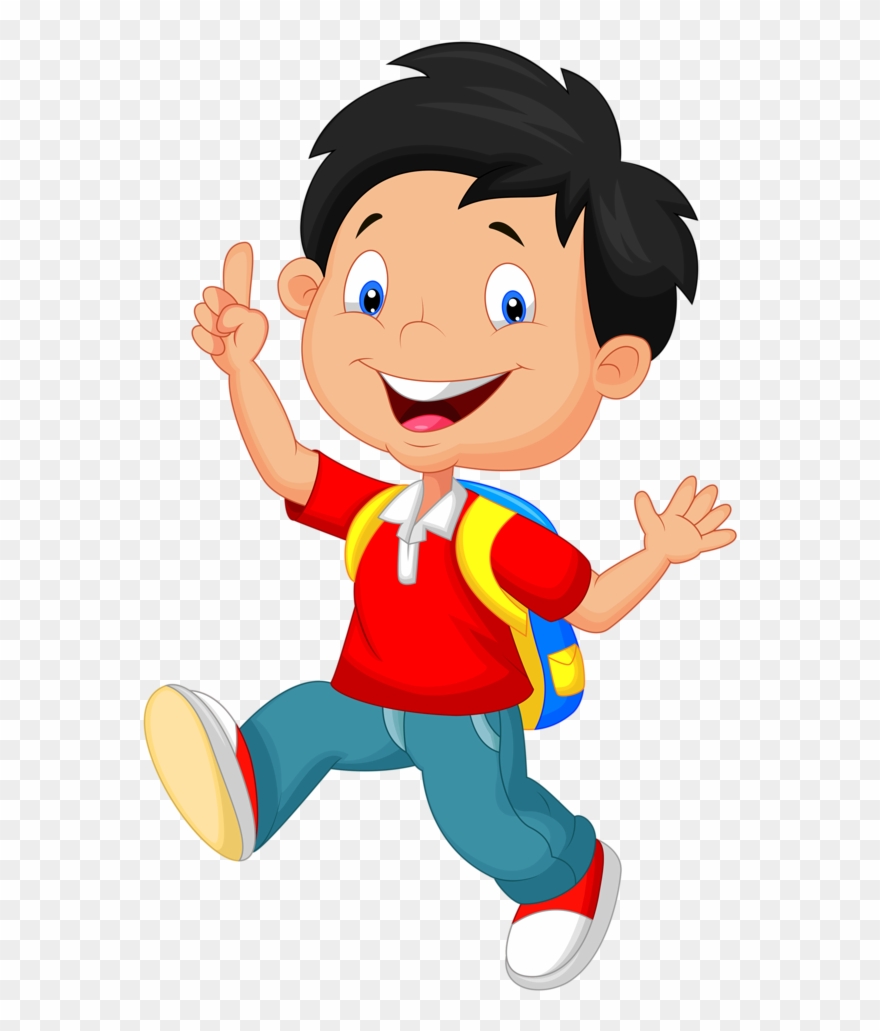 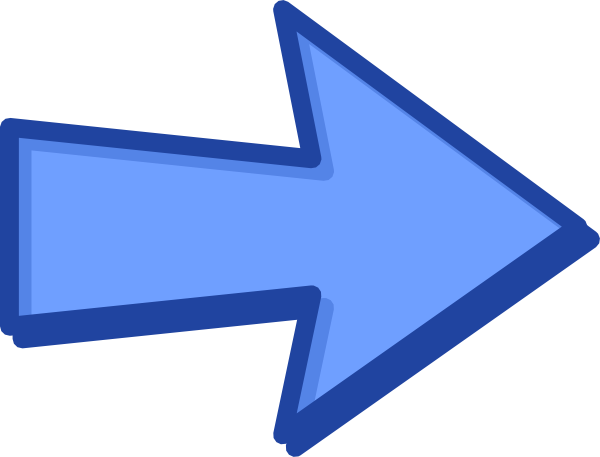 